Publicado en Ciudad de México el 07/06/2021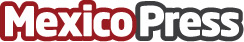 Poner la salud y seguridad del capital humano como prioridad, lecciones que dejó la contingenciaJorge Brake, CEO de Genomma Lab, participó en la XXIX Reunión Plenaria del Consejo de la Industria de Cosméticos, Aseo Personal y Cuidado del Hogar de Latinoamérica (ASIC)Datos de contacto:Manuel Anguiano5540582759Nota de prensa publicada en: https://www.mexicopress.com.mx/poner-la-salud-y-seguridad-del-capital-humano Categorías: Medicina Sociedad Recursos humanos Ciudad de México http://www.mexicopress.com.mx